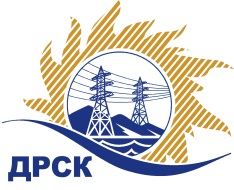 Акционерное Общество«Дальневосточная распределительная сетевая  компания»     (АО «ДРСК»)Протокол №12/УТПиР-Р заседания Закупочной комиссии по аукциону в электронной форме с участием только субъектов МСП  на право заключения договора на выполнение работ: «Реконструкция ВЛ 0,4 кВ п.Бурея».  (Лот № 11003).СПОСОБ И ПРЕДМЕТ ЗАКУПКИ: аукцион в электронной форме с участием только субъектов МСП на право заключения договора на выполнение работ «Реконструкция ВЛ 0,4 кВ п.Бурея».  (Лот № 11003).КОЛИЧЕСТВО ПОДАННЫХ ЗАЯВОК НА УЧАСТИЕ В ЗАКУПКЕ: 4 (четыре) заявки.КОЛИЧЕСТВО ОТКЛОНЕННЫХ ЗАЯВОК: 1 (одна) заявка.ВОПРОСЫ, ВЫНОСИМЫЕ НА РАССМОТРЕНИЕ ЗАКУПОЧНОЙ КОМИССИИ:  О рассмотрении результатов оценки первых частей заявок.Об отклонении заявки Участника № 229695.О признании заявок соответствующими условиям Документации о закупке по результатам рассмотрения первых частей заявок.РЕШИЛИ:По вопросу № 1Признать объем полученной информации достаточным для принятия решения.Принять к рассмотрению первые части заявок следующих участников:По вопросу № 2Отклонить заявку Участника  № 229695 от дальнейшего рассмотрения на основании п. 4.9.5  г) Документации о закупке, как несоответствующую следующим требованиям:По вопросу № 3Признать первые части заявок следующих Участников:230269230581230588соответствующими условиям Документации о закупке и принять их к дальнейшему рассмотрению.Секретарь Закупочной комиссии 1 уровня  		                                        М.Г. ЕлисееваИсп. Чуясова.Тел. (4162) 397-268г.  Благовещенск«15» октября 2019 года№п/пДата и время регистрации заявкиИдентификационный номер Участника02.10.2019 08:3622969502.10.2019 15:5823026903.10.2019 08:3523058103.10.2019 04:36230588№п/пДата и время регистрации заявкиИдентификационный номер Участника02.10.2019 08:3622969502.10.2019 15:5823026903.10.2019 08:3523058103.10.2019 04:36230588№ п/пОснования для отклоненияВ составе первой части заявки указаны сведения об Участнике, что не соответствует  п.4.5.1.4 Документации о закупке.